АЛАКӨЛ АУДАНДЫҚ                                             ОБЩЕСТВЕННЫЙ СОВЕТ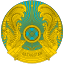 ҚОҒАМДЫҚ КЕҢЕСІ                                               АЛАКОЛЬСКОГО РАЙОНА                 040200 Үшарал Қонаев көшесі №74                            040200 Үшарал ул.Қонаев №74 Тел: 8(72833) 2-11-40	                                          Тел: 8(72833) 2-11-40е-mail kogamdykkenes1@mail.ru                                             е-mail kogamdykkenes1@mail.ru2023ж «17» _сәуір                                     № 10                      «17» __апрель   2023г АЛАКӨЛ АУДАНДЫҚ ҚОҒАМДЫҚ КЕҢЕСІ                                                   Қоғамдық тыңдаудың хаттамасы №10Қоғамдық тыңдау Алакөл аудандық Қоғамдық кеңес Төралқасы мүшелері 2022 жылғы шешімімен тағайындалды.Қоғамдық тыңдау тақырыбы:«Алакөл ауданы  бойынша 2023-2024 жылдарға арналған жайылымдарды басқару және оларды пайдалану жөніндегі жоспарын туралы»  Өтетін күні және орны: «17» сәуір  2023 жыл  . Ардагерлер үйінің мәжіліс залы.Үшарал қаласы.Қоғамдық кеңестің төрайымы:                                                                              К.Ж.Ксталасова                                            Хатшы:  А.ЖексембаеваАЛАКӨЛ АУДАНДЫҚ                                             ОБЩЕСТВЕННЫЙ СОВЕТҚОҒАМДЫҚ КЕҢЕСІ                                               АЛАКОЛЬСКОГО РАЙОНА                 040200 Үшарал Қонаев көшесі №74   040200 Үшарал ул.Қонаев №74 Тел: 8(72833) 2-11-40	                                          Тел: 8(72833) 2-11-40е-mail kogamdykkenes1@mail.ru                                             е-mail kogamdykkenes1@mail.ru2023ж «17» _сәуір                                     № 10                       «17» апрель    2023гОбщественный совет Алакольского района                                              Протокол общественного слушания №10Общественное слушание назначено решением членов Президиума Общественного совета Алакольского района от 05 мая 2022года.Тема общественного слушание: Об утверждении  Плана по управлению пастбищами и их использованию по Алакольскому району на 2023-2024 годы "Дата и место проведения: "17" апреля 2023 год .Актовый зал Дома ветеранов Город Ушарал.Председатель общественного совета                                                           Ксталасова.К.Ж.                                             Секретарь:   Жексембаева.Ар/сТалқылауға ұсынылған мәселелерБақыланылатын мемлекеттік органдар мен олардың лауазымды адамдарының Қазақстан Республикасының заңнамасын сақтауы туралы ақпаратҚоғамдық тыңдау барысында анықталған, жеке және заңды тұлғалардың құқықтары мен заңды мүдделеріне нұқсан келтіретін немесе оларды шектейтін ережелерді жою жөніндегі ұсынымдарНормативтік құқықтық актілерге өзгерістер мен толықтырулар енгізу жөніндегі ұсыныстарЕскертпелер1«Алакөл ауданы  бойынша 2023-2024 жылдарға арналған жайылымдарды басқару және оларды пайдалану жөніндегі жоспарын туралы»Нормативтік құқықтық актінің жобасы Қазақстан Республикасының қолданыстағы заңнамасына сәйкес әзірленіп, Қоғамдық кеңестің қарауына енгізілдіНормативтік құқықтық актіні беріліп отырған редакцияда қабылдау ұсынылады№п/пВопросы вынесенные на обсуждениеИнформация о соблюдении контролируемыми государственными органами и их должностными лицами законодательства Республики КазахстанРекомендации, в том числе по устранению выявленных в ходе общественного слушания положений, ущемляющих или ограничевающих права и законные интересы физических и юридических лицПредложения по внесению изменений и дополнений в нормативные прововые акты Республики КазахстанПримечания1Об утверждении  Плана по управлению пастбищами и их использованию по Алакольскому району на 2023-2024 годы "Проект нормативно –правового  акта подготовлен и внесенна рассмотрение Общественного совета в соответствии с действующим законодательством Республики КазахстанРекомендуется принять нормативно-правовой акт в предложенной редакции